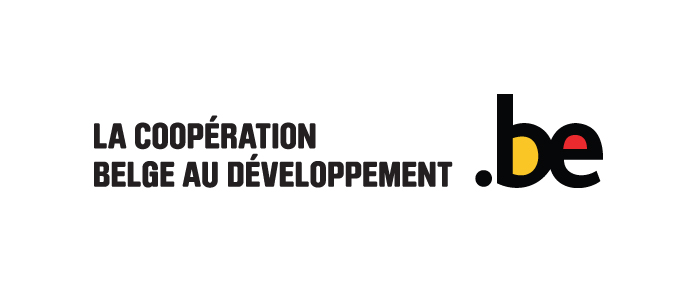  ANNEXE 8FICHE TECHNIQUE CATEGORIE 7(Média numérique)Pour compléter cette fiche veuillez prendre connaissance des modalités et critères détaillés dans le cahier des charges, particulièrement dans la Partie1. B.1 et B.2PROJET ASPECTS TECHNIQUES PLAN PAR ÉTAPES Divisez votre projet en minimum 3 et maximum 6 périodes pertinentes (p.ex. conceptualisation, pitch, design, programmation, production, finalisation…).La dernière étape doit préciser le moment de la diffusion ainsi que la date d’introduction des pièces justificatives.Il est possible de demander le paiement d'une première tranche (30%) en soumettant des éléments matériels permettant de prévisualiser le résultat décrit dans la proposition originale  et de présenter les éléments comptables associés tels que: fiche de paie , les enregistrements de service, etc.Si vous prévoyez de demander le paiement d'un premier versement, quand pensez-vous le faire?CONTENU NARRATIF/ INTERACTIFTHEMESMESSAGETHÈME LIEN AVEC L’EDUCATION A LA CITOYENNETÉ MONDIALE ET IMPACT ATTENDU SUR LE PUBLIC CIBLE (cfr cahier des charges) GENREETHIQUEAUDIENCE et DIFFUSION (IMPACT)PUBLIC VISÉSTRATEGIE DE DIFFUSIONPLATEFORME(S)QUALITE VISUELLE ET FORMELLECARACTÉRISTIQUES TECHNIQUES INTENTION ESTHETIQUES DES CONCEPTEURS EXPÉRIENCE  ACCOMPAGNEMENT PEDAGOGIQUEDESCRIPTION DU DOSSIER PEDAGOGIQUEObligatoire pour les categ 1,2, 5, 6 et 7   Expliquer :ACCOMPAGNEMENT PEDAGOGIQUE COMPLEMENTAIRE/Autres outils d’approfondissementBonus optionnel Voir cahier des charges (ex. : site web interactif, séquences pédagogiques mobilisant le logiciel, , collaboration avec ong…). Ceci est un critère (bonus) d’évaluation , il est important de donner toutes les informations possibles afin que le jury puisse le prendre en compte.DISPONIBILITE (CROSS-PLATEFORME)EFFICIENCERECAPITULATIF DES DOCUMENTS OBLIGATOIRES A FOURNIR Une lettre d'accompagnement La fiche administrative complétée (voir annexe 1) La fiche technique complétée (voir annexe 2-3-4-5-6-7-8 selon la catégorie) Une description détaillée du projet (scénario, concept, nombre d'émissions pour un programme de télévision), …) Une note d’intention (sur le choix du sujet, l'approche choisie ou l'angle du fait, la forme, le style, la structure et l'approche visuelle) ;Toutes les données financières concernant le projet introduit : budget global (budget de pré et post production), plan de financement, …L’élaboration d’un dossier pédagogique est obligatoire pour les catégories 1, 2, 5, 6 et 7 et doit apparaître dans le budget.Au moins une garantie de diffusion substantielle via coproduction ou préachat d’une télévision ou un pré-accord avec un distributeur pour une série de salles et une mise à disposition en VOD pour les catégories 1, 2 et 5 ou un plan de diffusion précis dans le cas d’un projet numérique pour les catégories 6 et 7 (voir aussi  Point B. 2.2. Public et diffusion).Pour la catégorie 5 (aide à la promotion) : les liens des films à promouvoir sur une plateforme vidéo (Viméo) accessibles au moins 1 an et des accords concrets avec des experts, associations, salles, etc. (préciser lieux, personnes, distributeurs).  Une copie des derniers statuts de l’organisation tels que publiés au Moniteur belge, de même que la liste des membres du Conseil d'administrationLe bilan comptable de l’exercice précédent.Une 'déclaration sur l'honneur' précisant qu'aucun membre du Conseil d'administration n'est membre du SPF Affaires étrangères, Commerce extérieur et Coopération au développement ou des cellules stratégiques.Une lettre de la banque certifiant l’identité du détenteur du compte bancaire sur lequel le financement sera versé.Tout document et informations permettant d’évaluer le critère de « sélection qualitative » en ce qui concerne les références de production audiovisuelle (cfr partie 2B Critères de sélection et d’exclusion des soumissionnaires).La liste des œuvres et le CV du producteur.trice et du réalisateur.trice ou du concepteur.trice ainsi que les productions antérieures visibles sur plateforme vidéo  (facultatif pour les catégories 1, 2, 3, 4 et 5).Les documents et annexes y relatives doivent parvenir, compte tenu de la  date limite en version électronique par une des plateformes officielles pour marchés public :Les offres électroniques doivent être envoyées via le site internet e-tendering https://eten.publicprocurement.be qui garantit le respect des conditions établies à l’article 14 §6 et 7 de la loi du 17 juin 2016.Nom du studio de production Nom du studio de production Nom du studio de production Titre du projet Titre du projet Titre du projet Concepteur/conceptriceConcepteur/conceptriceConcepteur/conceptriceGenre du projet (podcast, site Web, app…)Genre du projet (podcast, site Web, app…)Genre du projet (podcast, site Web, app…)Langue originaleLangue originaleTraductionoui  oui  oui  non  Traduction ennéerlandais  néerlandais  néerlandais  français  Personne de contact Personne de contact ÉTAPE de à nombre de semaines 1 2 3 4 5 6 Date d’introduction limite pièces justificativesPITCH (10 lignes maximum) :INTERFACE/INTERACTIVITE (10 lignes maximum) :Genre du contenu : Thème principal :Thème(s) secondaire(s) :Expliquer :Quel message le projet véhicule-t-il? Qu’est-ce qui est simulé dans le contenu? (Préciser notamment l’enjeu, les pays ou les catégories de population concernées):Expliquer :Réflexion sur la prise en compte de la dimension genre dans le traitement et la démarche artistique du projet:Réflexion sur la prise en compte de la dimension diversité et de la représentation des personnes du Sud dans le traitement et la démarche artistique du projet:Quel est le type de public cible? Pour le bonus optionnel Est-ce que les enfants (6-12) sont un public cible prioritaire ? -   OUI / NON (Si oui, expliquer) :Attention il est important de détailler une stratégie de diffusion qui soit fiable et consistante pour que le projet soit recevable !Expliquer : Préciser la ou les plateformes sur lesquelles le contenu sera utilisable : Canaux de diffusion du contenu/projet (plateformes numérique, etc.) Indice d'audience / estimation (décrire le mode de calcul utilisé) :Stratégie de communication visant à annoncer le projet  au public :Description de l’interface technique :Expliquer :Décrivez les intentions graphique et esthétiques :Expérience du concepteur du contenu  :Avez-vous déjà réalisé des projets dans le passé concernant la problématique du développement, des relations Nord/Sud et de la coopération au développement ? Spécifier: Budget prévu pour le dossier pédagogique :Expliquer :Budget prévu pour cet accompagnement complémentaire :Fournissez la liste des environnements numériques ou des plateformes où le média sera consultable ou utilisable (OS, navigateur web,…) :Pour le bonus optionnel Si le projet est une application,  envisagez-vous  une disponibilité Cross-plateforme ? Quel est le budget prévu ?Budget total du projet 
hors TVA                            EUR                            EURFinancement total demande a la DGD
montant de base + bonus, hors TVA                            EUR                            EURMontant de base (hors TVA)Attention : voir le cahier des charges afin de connaître les fourchettes possibles selon chaque catégorie                            EUR                            EURMontant des bonus (hors TVA)Attention : voir le cahier des charges afin de connaître les bonus possibles selon chaque catégorieAttention : si un bonus est sollicité , le budget du film doit inclure les dépenses liées à ce poste                            EUR                            EURIndiquez le/les bonus vous souhaitez demander :destiné au public prioritaire (enfant de 6 à 12 ans) :destiné au public prioritaire (enfant de 6 à 12 ans) :+10.000 EUR traduction dans l’autre langue nationale y compris traduction du dossier pédagogique dans cette langue :traduction dans l’autre langue nationale y compris traduction du dossier pédagogique dans cette langue :+5.000 EUR stratégie et élaboration d’accompagnement pédagogique complémentaire/Autre outil d’approfondissement :stratégie et élaboration d’accompagnement pédagogique complémentaire/Autre outil d’approfondissement :+5.000 EUR disponibilité cross-plateforme(attention non cumulable avec le bonus du public prioritaire)disponibilité cross-plateforme(attention non cumulable avec le bonus du public prioritaire)+ 5000 EUR DEROGATION 6% TVA : OUI/NONSi oui, expliquez :